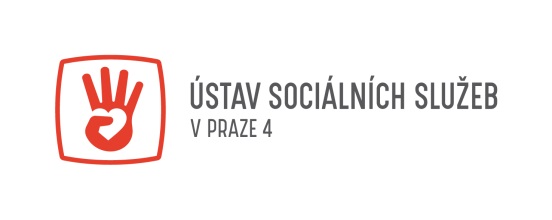 Smlouva o poskytování pobytových odlehčovacích služeb v Domě seniorů OZ Jílovská č……….Ústav sociálních služeb v Praze 4, přísp. org.Podolská 208/31, 147 00 Praha 4IČ: 70886199telefon: 296 320 111e-mail:  info@uss4.czč. účtu: 81359399/0800zastoupený: Mgr. Lindou Obrtelovou, ředitelkou (dále jen „poskytovatel sociálních služeb“)a  Pan/Paní ………………………………………… datum narození: adresa trvalého bydliště (adresa, PSČ): telefon: (dále jen „uživatel sociálních služeb“),(případně) zastoupený opatrovníkem: jméno a příjmení………………………..dle rozhodnutí soudu ……………………….. čj.: ……………………ze dne: …………….. adresa opatrovníka: ………………………………..telefon opatrovníka: ……………………………………..uzavírají v souladu se zákonem o sociálních službách č. 108/2006 Sb., v platném zněnínásledující „Smlouvu o poskytování pobytových odlehčovacích služeb“ dle ust. § 44 tohoto zákona: Předmět smlouvyPoskytovatel sociálních služeb se zavazuje zajišťovat uživateli dále dohodnuté úkony pobytových odlehčovacích služeb dle zákona č. 108/2006 Sb., zákona o sociálních službách v platném znění.Poskytovatel sociálních služeb uzavírá tuto smlouvu na základě písemné žádosti uživatele služeb ze dne  ………...Uživatel sociální služby předložil před uzavřením této smlouvy poskytovateli služeb posudek svého registrujícího praktického lékaře o svém zdravotním stavu, a to ve smyslu zákona o sociálních službách. II. Rozsah a čas poskytování úkonů, úhrada Na základě této smlouvy se poskytovatel služeb zavazuje výše uvedenému uživateli pobytových odlehčovacích služeb zajišťovat dohodnuté základní činnosti pobytových odlehčovacích služeb podle níže uvedeného rozsahu úkonů, v uvedeném čase a podle následujících úhrad:Poskytovatel služeb se dále zavazuje zajišťovat výše uvedenému uživateli pobytových odlehčovacích služeb dohodnuté fakultativní činnosti, prováděné v rámci hlavní činnosti ÚSS4 v tomto rozsahu úkonů a podle těchto úhrad:Uživateli, kterému je poskytována pobytová odlehčovací služba od jednoho nebo více registrovaných poskytovatelů v celkovém rozsahu vyšším než 80 hodin péče za měsíc, bude účtována snížená úhrada 135,-Kč za hodinu poskytnuté péče. Uživatel, který splňuje podmínku pro účtování snížené úhrady, a tuto službu mu poskytuje více poskytovatelů, musí ÚSS4 písemně doložit počet hodin od jiného poskytovatele za každý kalendářní měsíc, a to vždy do 4. dne následujícího kalendářního měsíce. V opačném případě je uživateli účtována vždy úhrada 155,-Kč za hodinu poskytnuté péče.Uživateli sociálních služeb mohou být vedle základních úkonů hlavní činnosti poskytovány fakultativně další činnosti v rámci vedlejší hospodářské činnosti – doprava, dle aktuálně platných sazeb, uvedených v  Sazebníku úhrad fakultativních činností.Místo poskytování pobytových odlehčovacích služeb: Dům seniorů OZ Jílovská, Jílovská 432/11, 142 00 Praha 4III. Výše a způsob úhrady pobytových odlehčovacích služebUživatel sociálních služeb se zavazuje zaplatit úhradu za poskytnuté úkony pobytových odlehčovacích služeb. Smlouva byla sjednána dohodou mezi poskytovatelem sociálních služeb a uživatelem sociálních služeb (případně opatrovníkem uživatele sociálních služeb) na základě Sazebníku, vydaného poskytovatelem sociálních služeb pro základní a fakultativní činnosti pobytových odlehčovacích služeb, se kterým byl uživatel sociálních služeb (opatrovník) před podpisem této smlouvy seznámen.Před nástupem na pobytovou odlehčovací službu je nutno uhradit částku ve výši jednoměsíčního pobytu, odpovídající úhradě za ubytování a stravu, pokud se jedná o pobyt v délce jednoho měsíce či delší.V případě pobytu kratšího než jeden měsíc, nutno uhradit částku ve výši odpovídající úhradě za stravu a ubytování dle délky pobytu, tj. dle počtu sjednaných dní pobytu.Platby na pobytové odlehčovací služby se uhrazují:bezhotovostním způsobem na účet poskytovatele, uvedený v záhlaví smlouvy, který je veden u České spořitelny, Olbrachtova 1929/62, 140 00 Praha 4. Platba musí být připsána na účet nejméně sedm dní před nástupem pobytových odlehčovacích služeb nebo před novým měsícem poskytování služeb. Jako variabilní symbol sociální služby se uvede rodné číslo uživatele sociální služby – údaj před lomítkem,nebov hotovosti v pokladně ÚSS4, Podolská 208/31, 147 00 Praha 4, s uvedením rodného čísla (údaj před lomítkem) uživatele sociální služby. (nehodící se vypusťte)Platbu nutno provést nejméně sedm dní před nástupem pobytových odlehčovacích služeb nebo před novým měsícem poskytování služeb.Platba za stravu je splatná nejméně sedm dní před nástupem pobytových odlehčovacích služeb nebo před novým měsícem poskytování služeb. Cena stravy je stanovena dodavatelem. V případě předem ohlášeného přerušení pobytu se za každý odhlášený den celodenní nepřítomnosti vrací celodenní stravné v plné výši.  V případě náhlé zdravotní indispozice uživatele sociálních služeb, pro niž musí být hospitalizován, se u předem neohlášeného přerušení pobytu vrací celodenní stravné počínaje 2. dnem ode dne přerušení pobytu. Úhrada za pobyt v případě přerušení pobytu se nevrací.7.   V případě, že uživatel si přeje prodloužit pobyt dle této smlouvy, musí podat žádost, a to       nejméně 15 dní před ukončením svého pobytu v Domě seniorů OZ Jílovská.8.   V případě předčasného ukončení pobytu na základě dohody nebo výpovědi smlouvy se vrací uhrazená částka za pobyt a celodenní stravu.9.  Pobyt a strava za dny nepřítomnosti (tzv. vratky) budou uživateli služeb vyúčtovány nejpozději do 15. dne měsíce následujícího po jejich poskytnutí a vyplaceny nejpozději do konce tohoto měsíce:bezhotovostním způsobem na účet číslo:............................../kód banky:............ nebov hotovosti v pokladně ÚSS4, Podolská 208/31, 147 00 Praha 4.(nehodící se, vypusťte)10. Provedené úkony základních, případně fakultativních činností odlehčovacích služeb (tj. úkony péče) budou uživateli vyúčtovány nejpozději do 15. dne měsíce následujícího po jejich poskytnutí. Úhradu nutno provést vždy do konce kalendářního měsíce, v němž bylo vyúčtování uživateli předloženo. Způsob úhrady úkonů péče je totožný s platbou záloh na pobyt a stravu.IV. Práva a povinnosti smluvních stranPoskytovatel sociálních služeb se zavazuje poskytovat základní a fakultativní činnosti pobytových odlehčovacích služeb s odbornou péčí, řádně a včas. Uživatel sociálních služeb je povinen zajistit při výkonu povinností poskytovatele nezbytnou součinnost, zejména:Řádně a včas oznamovat požadavky na pobytové odlehčovací služby. Změnu pobytové odlehčovací služby z hlediska délky pobytu či jeho předpokládaného přerušení je nutno nahlásit poskytovateli sociálních služeb nejméně dva pracovní dny předem. Uživatel sociálních služeb se zavazuje dodržovat Vnitřní pravidla pro poskytování základních a fakultativních činností pobytových odlehčovacích služeb, stanovená poskytovatelem sociálních služeb, s nimiž byl při podpisu této smlouvy seznámen. Vnitřní pravidla tvoří přílohu této smlouvy. Uživatel sociálních služeb byl informován o tom, že může nahlížet do své osobní dokumentace, kterou o něm ÚSS4 vede a o tom, že okruh osob, oprávněných nahlížet do této dokumentace upravuje příslušná vnitřní směrnice ÚSS4.V. Ukončení smlouvyPoskytování pobytových služeb podle této smlouvy může být ukončeno dohodou, uzavřenou písemně mezi uživatelem sociálních služeb a poskytovatelem sociálních služeb k dohodnutému dni, jestliže se jedná o ukončení pobytu ze závažných důvodů, např. hospitalizace nebo umístění v Domově pro seniory apod.Uživatel sociálních služeb může tuto smlouvu vypovědět písemně kdykoli i bez udání důvodu v  sedmidenní výpovědní době před termínem ukončení smlouvy poskytování pobytových služeb.Poskytovatel sociálních služeb může tuto smlouvu vypovědět písemně v jednoměsíční výpovědní době, která počne běžet od 1. dne měsíce následujícího po doručení výpovědi uživateli sociálních služeb v případě, že uživatel bude v prodlení s placením úhrad za poskytnuté pobytové služby po dobu delší než dva měsíce, nebo neposkytne součinnost a bude významným způsobem soustavně ztěžovat poskytovateli sociálních služeb výkon jeho povinností při zajišťování pobytových odlehčovacích služeb. Výpovědní doba  skončí  1. dne následujícího měsíce. Poskytovatel sociálních služeb může tuto smlouvu vypovědět s okamžitou účinností pouze v  případě ztráty oprávnění k provozování pobytových služeb nebo může vypovědět poskytování některého úkonu pobytové služby s okamžitou účinností v případě, že nebude schopen dále tento úkon pobytové služby zajišťovat. Poskytovatel sociálních služeb je také oprávněn tuto smlouvu vypovědět s  okamžitou účinností z důvodu: opakovaného agresivního chování uživatele sociálních služeb vůči obsluhujícímu personálu nebo ostatním uživatelům nebojestliže při přijetí uživatele sociální služby byly zamlčeny důležité skutečnosti, týkající se jeho chování nebo jeho momentálního zdravotního stavu, které vylučují její poskytování nebojestliže uživatel nesplní svou povinnost úhrady plateb 7 dní před nástupem pobytových odlehčovacích služeb nebo před novým měsícem poskytování služeb nebojestliže uživatel neuhradí úkony péče do konce kalendářního měsíce, v němž bylo vyúčtování úkonů péče uživateli předloženo.   VI. Podávání stížností Uživatel sociálních služeb má právo stěžovat si na kvalitu či způsob provedení pobytových odlehčovacích služeb nebo na nedostatečnou ochranu svých osobních údajů u vedoucí pobytových odlehčovacích služeb, u vedoucího úseku sociálních služeb ÚSS4 nebo u ředitelky ústavu - na výše uvedené adrese či výše uvedeném telekomunikačním spojení nebo u zřizovatele poskytovatele sociálních služeb, tj. na Městské části Praha 4, Antala Staška 2059/80b, 140 46 Praha 4 – Krč.Uživatel se může obrátit se svou stížností i k  nezávislým orgánům, monitorujícím dodržování lidských práv. Kontakty jsou uvedeny v přiložených Vnitřních pravidlech ÚSS4 pro poskytování pobytových odlehčovacích služeb.Při vyřizování své stížnosti se uživatel služby může dát také zastoupit. VII. Závěrečná ustanoveníUživatel sociálních služeb si stanovil jako kontaktní osobu, na niž se bude poskytovatel sociálních služeb obracet při realizaci jednotlivých činností pobytových odlehčovacích služeb: vztah k  uživateli……..…………, pan/paní………………………….., adresa ……………………………………….., telefon: …………………… .Uživatel sociálních služeb podpisem této smlouvy potvrzuje, že se seznámil se zněním „Poučení o ochraně osobních údajů – Ústav sociálních služeb v Praze 4, přísp. org.“, které je umístěno na webových stránkách organizace.  Na základě souhlasu smluvních stran je možná změna této smlouvy, druhu činností a jejich rozsahu, které se provedou sepsáním písemného číslovaného dodatku k této smlouvě. Uživatel sociálních služeb si je vědom, že nemůže práva, vyplývající z této smlouvy, postoupit na jiného. Pro uzavírání smlouvy o poskytování služeb, její změny a právní vztahy vzniklé z  této smlouvy se použijí platná ustanovení občanského zákoníku a souvisejících předpisů.Smlouva je sepsána ve dvou vyhotoveních s platností originálu, z nichž obdrží poskytovatel sociálních služeb jedno vyhotovení a uživatel sociálních služeb jedno vyhotovení. Tato smlouva nabývá platnosti dnem jejího podpisu oběma smluvními stranami. Tato smlouva nabývá účinnosti od …………………. a uzavírá se na dobu určitou do ………………………………….. .. Smluvní strany prohlašují, že tato smlouva byla uzavřena po vzájemném projednání podle jejich pravé a svobodné vůle, nikoli v tísni nebo za nápadně nevýhodných podmínek, že se s obsahem této smlouvy seznámily a s  podmínkami v ní uvedenými souhlasí, což stvrzují svými vlastnoručními podpisy. V Praze, dne ………………………....................................................                                             .....................................................        Mgr. Linda Obrtelová                                                       Uživatel sociálních služeb                  ředitelka                                                                           (nebo opatrovník)        Přílohy:  Vnitřní pravidla pro poskytování pobytových odlehčovacích služebSazebník úhrad pro poskytování úkonů základních činností a úkonů fakultativních činností.    